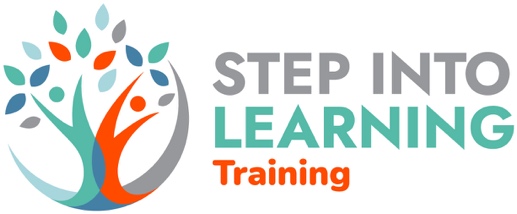 Do you have any support needs? 	If you answered yes, please select all that applyIn the space below please tell us: why you want to do this course what your career aspirations are what challenges do you think you will face doing this course? your current circumstances e.g family, work Write a minimum of 500 wordsPERSONAL INFORMATIONPERSONAL INFORMATIONPERSONAL INFORMATIONTitleFirst Name(s):Surname:AddressAddressAddressAddressPostcode:Postcode:Postcode:Postcode:Postcode:Postcode:TelephoneHomeMobileEmail:Date of Birth:Course InformationCourse InformationCourse InformationCourse InformationCourse InformationCourse InformationCourse InformationWhich programme do you want to study?Which programme do you want to study?Which programme do you want to study?Which programme do you want to study?Which programme do you want to study?Full-timePart-timeHow did you hear about this course?How did you hear about this course?How did you hear about this course?How did you hear about this course?Step into Learning websiteStep into Learning websiteHow did you hear about this course?How did you hear about this course?How did you hear about this course?How did you hear about this course?Social mediaSocial mediaHow did you hear about this course?How did you hear about this course?How did you hear about this course?How did you hear about this course?Word of mouthWord of mouthHow did you hear about this course?How did you hear about this course?How did you hear about this course?How did you hear about this course?Advertising Advertising How did you hear about this course?How did you hear about this course?How did you hear about this course?How did you hear about this course?OtherOtherEDUCATIONEDUCATIONEDUCATIONEDUCATIONLevelSubjectGrade achievedDate achievedGCSEMathsDJune 2019Mental ill healthADHDEmotional/behavioural difficultiesDisability affecting mobilityAsperger syndrome/ASD Medical condition (asthma, epilepsy, diabetes, allergy)Visual impairmentMultiple disabilitiesHearing impairmentDyslexia/DyspraxiaOtherPersonal statement